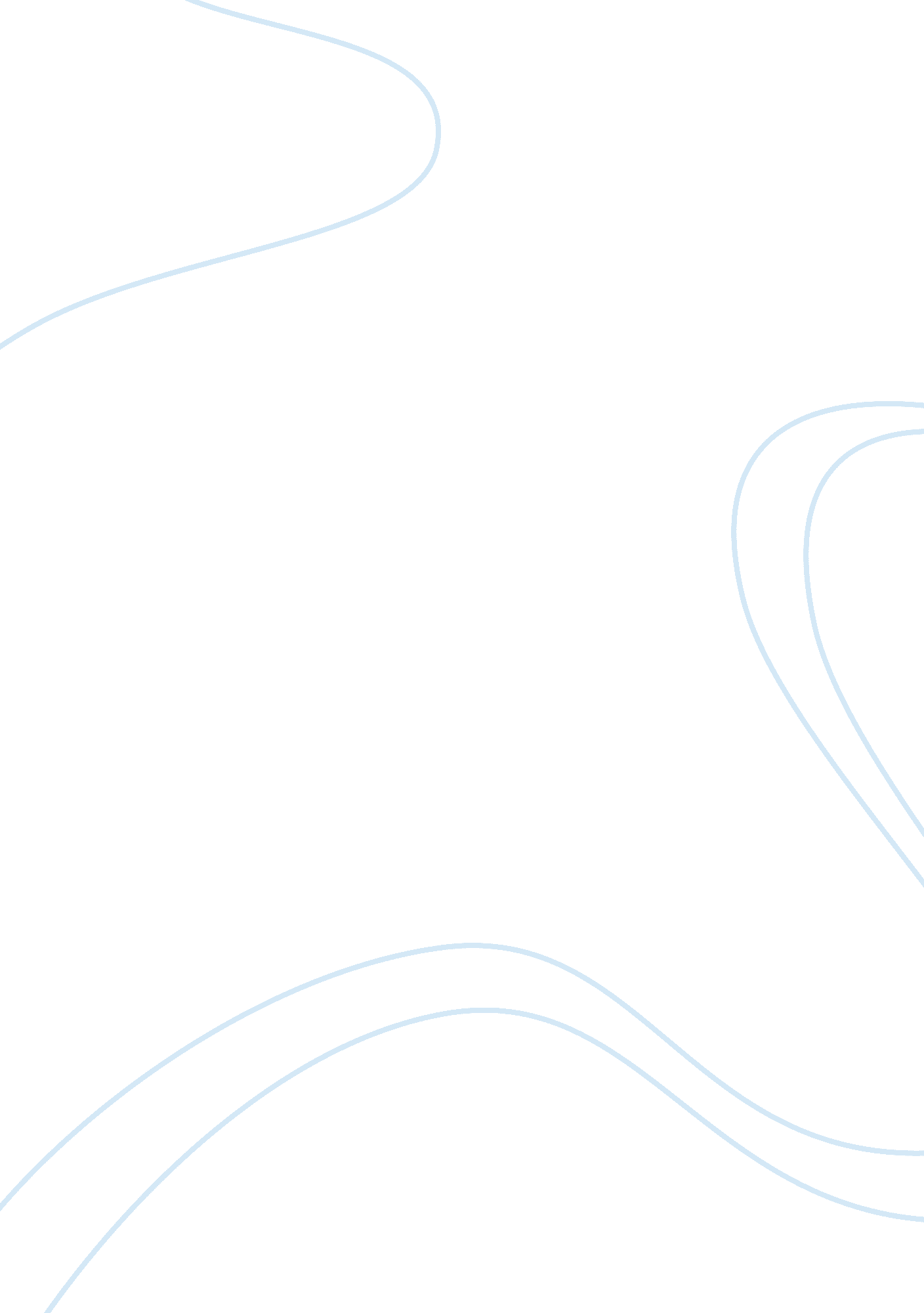 Why we fightCountries, United States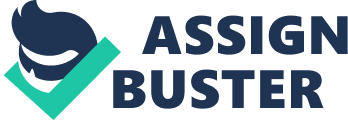 Why We Fight Wars are sometimes necessary to maintain and preserve our American values, way of life, liberty, and freedom. Most wars have been to preserve these American values, but some wars seem to have been fought other reasons. As American’s we fight to spread liberty and democracy. Our nation wants to prevent terrorism from happening in the United States. Our government fights wars because it is familiar. It is what we know as a nation. Throughout history, we have fought wars well being well equipped and well trained having a large military. History keeps repeating itself–war after war after war. We as a nation do not strive for an existence of non-violence, non-fighting, no war. We don’t stand by or stand for the principle-peace. We surrender to violence, fighting, letting war win. We don’t stand by peace, teach peace to future generations or strive for it by avoiding war or finding other solutions. We as a nation are stubborn. We give in too soon to the idea of war. It is easy to start a war. It is easy to take part in a war. It is easy to stay in a war and let it linger. Our nation is limited by its inability to use our words to problem solve, to negotiate, and to cope at the level needed to maintain peace and avoid war. Peace begins within our own families, our own lives, our communities, our schools, our place of work, the choices we make each day, the words we choose to use, the actions we take each day. We teach war to future generations, war after war after war. How many people can say they lived during a time when there wasn’t a war. It is something we know within our own families, someone in our family history has fought in a war. Our nation can say wars are fought to support liberty and justice for all, democracy, freedom, but these words and war don’t seem to go together. We have to kill and be killed to achieve this. We have to wipe out another country, another way of life to do this,--so much for liberty and justice for all. When 9/11 happened, I think the majority of people thought that’s why the Iraq war started. It was portrayed by the government that the Iraq war was a result of 9/11. A few years later, there was no proof that the war in Iraq was necessary. Osama Bin Laden was ultimately responsible, but how many other people died to get to this conclusion. Was this war necessary or was it retaliation, anger, hatred, hunger to get revenge, what we knew as a nation, poor coping and negotiation, poor regard for life, thinking there were no other options, history repeating itself again, inability to problem solve, giving in too soon, easily starting another war. Was it really to preserve liberty and freedom and our way of life? We are a nation of immigrants, early or later. We are all immigrants who want to preserve our liberty, way of life, and freedom. We all have the desire to protect what is ours and to protect what our families came to the United States in search of years ago or yesterday. We all have a patriotism that guides us whether we acknowledge it or not. We can change the pattern of the future, by learning from past history, past wars, and keep wars in the past. 